Virtual Presentation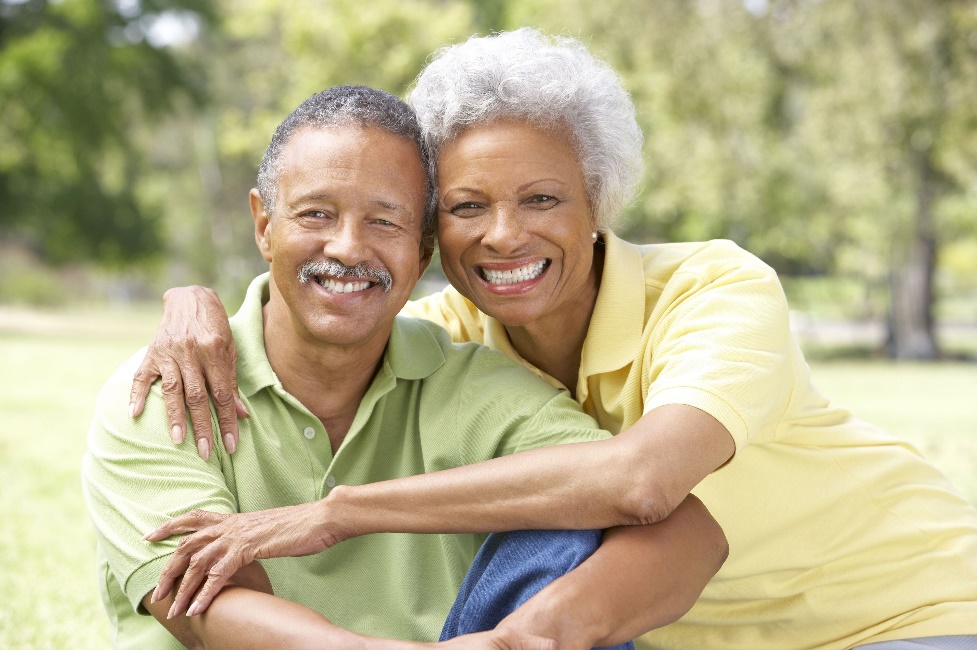 Wednesday August 12 2:00 – 3:00pmFree and open to the public.Presented by <YOUR AGENCY>This presentation will provide objective Medicare information about the options available as well as programs that may help you save money, and more including: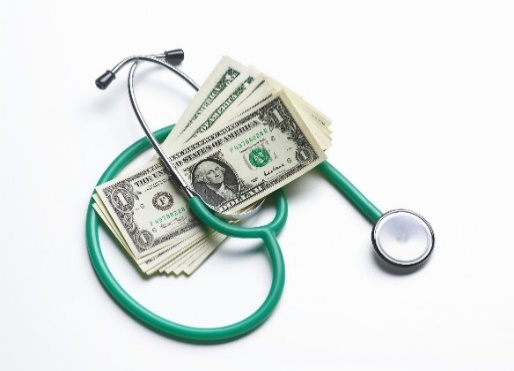 Enrollment in MedicareMedicare BasicsYour Coverage ChoicesHelp for People with Limited IncomeAnd more!Click link to join meeting: ______________*Include specific instructions as needed. If they need to call in separately, include that info as below.Call: 800-123-4567  Enter Participant Code when prompted: _________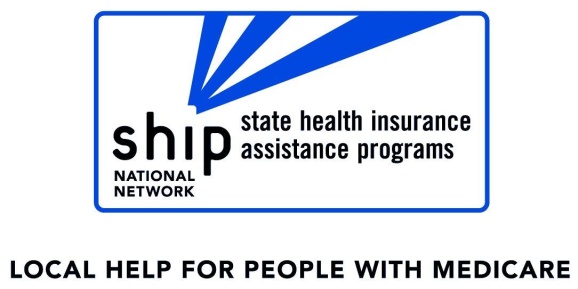 